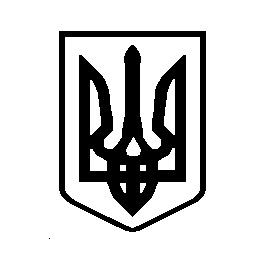 УКРАЇНАВИШГОРОДСЬКА МІСЬКА РАДАРОЗПОРЯДЖЕННЯ № 41від 18 березня 2019 року                                                                                                м. ВишгородПро проведення концертного та показовоговиступу військової частини 3027 у м. Вишгороді З метою пропагування військової служби, військово-патріотичного виховання молоді, підвищення іміджу Національної гвардії України, українського війська та міста Вишгорода, керуючись п/п 3, п б ст. 38 Закону України «Про місцеве самоврядування в Україні»:Надати дозвіл на проведення концертного та показового виступу у вигляді флешмобу за участю військового оркестру, а також навчально-спеціального батальйону (Почесна варта НГУ) військової частини 3027 на площі Шевченка у м. Вишгород 23.03.2019                о 14:00 год.Повідомити місцеві ЗМІ щодо проведення заходів.Доручити директору КП «Благоустрій-Вишгород» Вишгородської міської ради    Пільгуну В.С. привести в належний санітарний стан місце проведення заходу та організувати прибирання території після завершення.Повідомити в.о. начальника Вишгородського відділу поліції Головного управління НП в Київській області Бежука Р.М. про проведення концертного та показового виступу у вигляді флешмобу за участю військового оркестру, а також навчально-спеціального батальйону (Почесна варта НГУ) військової частини 3027 на площі Шевченка у                м. Вишгород 23.03.2019 о 14:00 год.  для забезпечення правопорядку та безпеки руху на проїзній частині. Частково обмежити рух транспорту по просп. Мазепи та просп. Шевченка з 13:45 год. до 15:00 год. (Додаток 1).Повідомити головного лікаря Вишгородської станції екстреної швидкої допомоги Павленка В.В. про проведення концертного та показового виступу у вигляді флешмобу за участю військового оркестру, а також навчально-спеціального батальйону (Почесна варта НГУ) військової частини 3027 на площі Шевченка у м. Вишгород 23.03.2019         о 14:00 год. для забезпечення готовності спеціальних медичних підрозділів центральної районної лікарні.Контроль за виконання розпорядження покласти на першого заступника міського голови Мельник М.Г.Міський голова								 О. МомотВик.: Однорог Ю.С.22-037